Запрошуємо Вас до участі у круглому столі “Тарас Шевченко - національний апостол, велетень у царстві духа”, присвяченому 209-ій річниці від дня народження поета.Онлайн-зустріч відбудеться 10 березня 2023 року о 10 годині за київським часом на платформі ZOOM за посиланням:  https://us02web.zoom.us/j/89014344927?pwd=SUM3MnhtbzMwT1RVRlh6dFZIcWRBUT09 Ідентифікатор заходу:  890 1434 4927Код доступу: 006725.За підсумками роботи круглого столу буде видано електронний збірник статей, вимоги до оформлення якого наведено у додатку 1.З повагоюОргкомітетТовалович Т.В. 0977084368Громадська організація  «НАЦІОНАЛЬНА АКАДЕМІЯ НАУК ВИЩОЇ ОСВІТИ УКРАЇНИ»   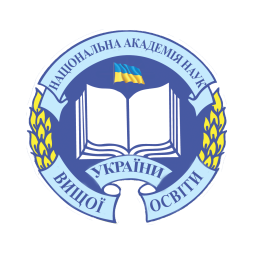 NATIONAL ACADEMYOF SCIENCES OF HIGHEREDUCATION OF UKRAINE                                                                         . Київ, вул. Тургенєвська, 11, офіс 1.1;                                                                                       тел-факс: (044) 486-89-16;                                                                        e-mail: anvuz@ukr.net, nanvuz@ukr.net                                                                      Ідентифікаційний код юридичної особи 35138443---------------------------------------------------------------------------------------------------------------------Вих. № 25 від 02.03.2023 р.                                                                                    ІНФОРМАЦІЙНИЙ ЛИСТВельмишановні колеги!                                                                         . Київ, вул. Тургенєвська, 11, офіс 1.1;                                                                                       тел-факс: (044) 486-89-16;                                                                        e-mail: anvuz@ukr.net, nanvuz@ukr.net                                                                      Ідентифікаційний код юридичної особи 35138443---------------------------------------------------------------------------------------------------------------------Вих. № 25 від 02.03.2023 р.                                                                                    ІНФОРМАЦІЙНИЙ ЛИСТВельмишановні колеги!                                                                         . Київ, вул. Тургенєвська, 11, офіс 1.1;                                                                                       тел-факс: (044) 486-89-16;                                                                        e-mail: anvuz@ukr.net, nanvuz@ukr.net                                                                      Ідентифікаційний код юридичної особи 35138443---------------------------------------------------------------------------------------------------------------------Вих. № 25 від 02.03.2023 р.                                                                                    ІНФОРМАЦІЙНИЙ ЛИСТВельмишановні колеги!